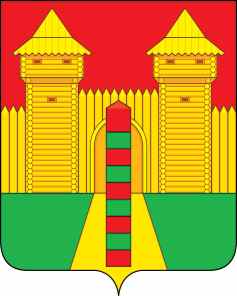 АДМИНИСТРАЦИЯ  МУНИЦИПАЛЬНОГО  ОБРАЗОВАНИЯ «ШУМЯЧСКИЙ   РАЙОН» СМОЛЕНСКОЙ  ОБЛАСТИПОСТАНОВЛЕНИЕот 16.09.2021 г. № 387	         п. ШумячиВ Отдел по образованию Администрации муниципального образования «Шумячский район» Смоленской области, исполняющий функции по опеке и попечительству на территории муниципального образования «Шумячский район» Смоленской области, обратился Миронов Алексей Николаевич, 1984 года рождения, проживающий по адресу: ул. Коммунистическая, д.5, ст.Понятовка, Шумячский район, Смоленская область,  с просьбой о выдаче разрешения на продажу 1/4 доли жилого помещения и ¼ доли земельного участка, принадлежащих на основании свидетельств о государственной регистрации права его несовершеннолетним сыновьям Миронову Николаю Алексеевичу, 23.02.2010 года рождения, Миронову Владиславу Алексеевичу, 22.09.2011 года рождения, Миронову Евгению Алексеевичу, 15.11.2012 года рождения, с условием зачисления на счет несовершеннолетних суммы равной стоимости 1/4 доли жилого помещения и ¼ доли земельного участка.Руководствуясь статьями 26, 28, 34, 37 Гражданского кодекса Российской Федерации,  Федеральным законом от 24.04.2008 № 48-ФЗ «Об опеке и попечительстве», областным законом от 31.01.2008 № 7-з «О наделении органов местного самоуправления муниципальных районов и городских округов Смоленской области государственными полномочиями по организации и осуществлению деятельности по опеке и попечительству», Уставом муниципального образования «Шумячский район» Смоленской области и на основании решения комиссии по защите жилищных прав несовершеннолетних в муниципальном образовании «Шумячский район» Смоленской области (протокол от 14.09.2021 г. № 6)          Администрация муниципального образования «Шумячский район» Смоленской области         П О С Т А Н О В Л Я Е Т:1. Разрешить Миронову Алексею Николаевичу, 22.12.1984 года рждения, продажу 1/4 доли жилого помещения и ¼ доли земельного участка, расположенных по адресу: ул. Коммунистическая, д.5, ст.Понятовка, Шумячский район, Смоленская область, принадлежащих  несовершеннолетним Миронову Николаю Алексеевичу, 23.02.2010 года рождения, Миронову Владиславу Алексеевичу, 22.09.2011 года рождения. Миронову Евгению Алексеевичу, 15.11.2012 года рождения, с условием зачисления на  счет несовершеннолетних суммы равной стоимости 1/4 доли жилого помещения и ¼ доли земельного участка (161 205 руб.00 коп. на каждого). 2. Контроль за исполнением настоящего постановления возложить на Отдел по образованию Администрации муниципального образования «Шумячский район» Смоленской области.Глава  муниципального образования «Шумячский район»                                     Смоленской области                                                                                  А.Н. ВасильевО разрешении продажи  1/4 доли  жилого помещения и ¼ доли земельного участка, принадлежащих несовершеннолетним Миронову  Н.А., 23.02.2010 года рождения. Миронову В.А., 22.09.2011 года рождения, Миронову Е.А., 15.11.2012 года рождения    